Друг пешехода.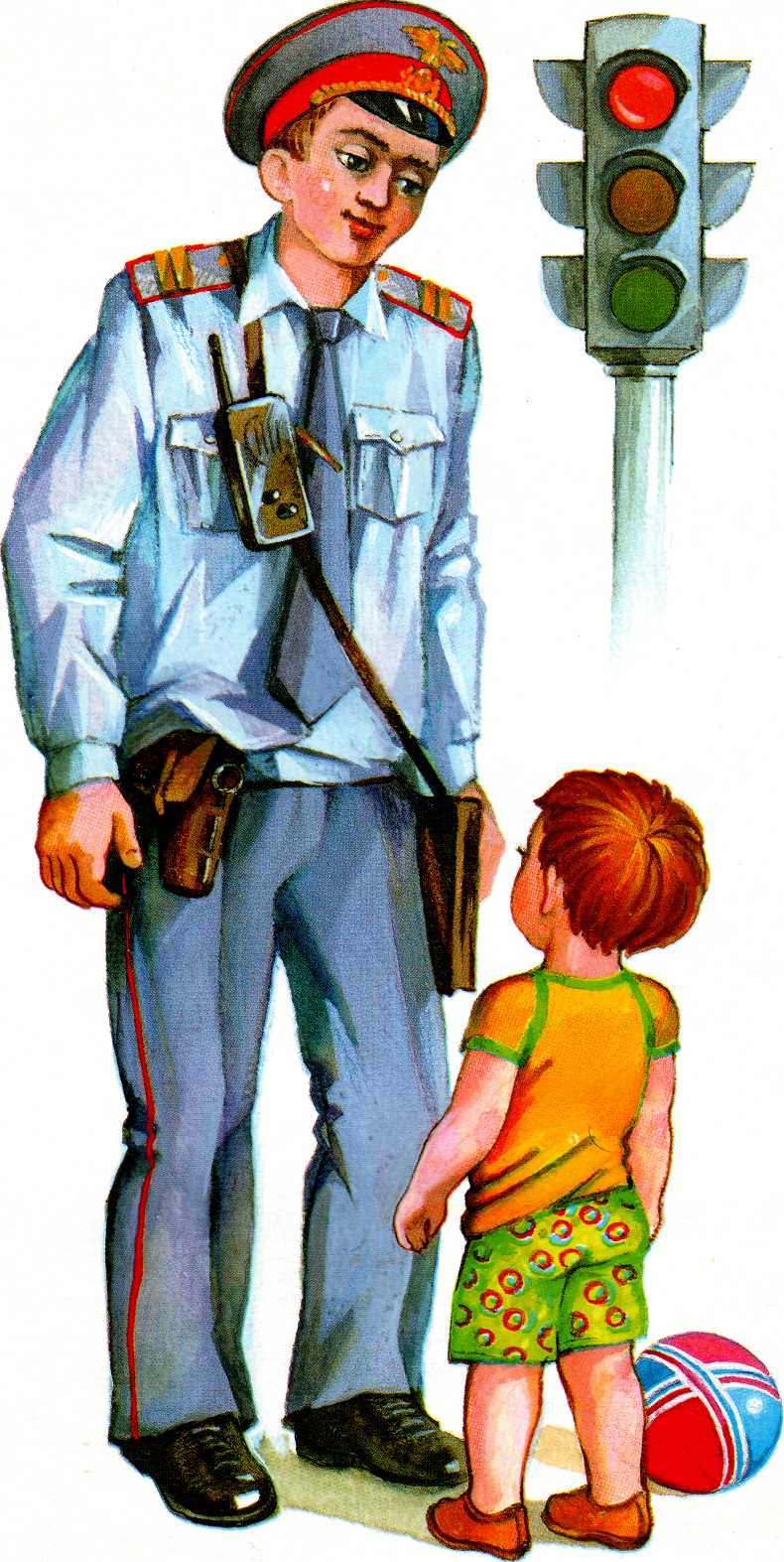 Светофор – друг пешехода, он стоит у перехода.Он сигналы подаёт: ждать или идти вперёд.Светофор, светофор, наш помощник с давних пор!Если вспыхнет красный свет, значит, перехода нет.Если  жёлтый – стой и жди, а зелёный свет – иди!Светофор, светофор, наш помощник с давних пор.
Спросите у малыша:Можно ли переходить улицу при жёлтом сигнале светофора?Какой сигнал светофора запрещает переход улицы?При каком сигнале светофора можно переходить улицу?Какие сигналы светофора мы знаем?Как нужно переходить дорогу, где нет светофора?Можно ли бежать через дорогу?Что такое «зебра» на дороге?